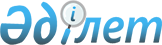 О внесении изменения в приказ Министра здравоохранения Республики Казахстан от 11 декабря 2020 года № ҚР ДСМ-254/2020 "Об утверждении правил проведения сертификации менеджера в области здравоохранения, подтверждения действия сертификата менеджера в области здравоохранения"Приказ Министра здравоохранения Республики Казахстан от 26 июля 2021 года № ҚР ДСМ-64. Зарегистрирован в Министерстве юстиции Республики Казахстан 27 июля 2021 года № 23729
      В соответствии с пунктом 9 статьи 27 Кодекса Республики Казахстан "О здоровье народа и системе здравоохранения" и пунктом 1 статьи 10 Закона Республики Казахстан "О государственных услугах" ПРИКАЗЫВАЮ:
      1. В приказ Министра здравоохранения Республики Казахстан от 11 декабря 2020 года № ҚР ДСМ-254/2020 "Об утверждении правил проведения сертификации менеджера в области здравоохранения, подтверждения действия сертификата менеджера в области здравоохранения" (зарегистрирован в Реестре государственной регистрации нормативных правовых актов под № 21777) внести следующее изменение:
      Правила проведения сертификации менеджера в области здравоохранения, подтверждения действия сертификата менеджера в области здравоохранения, утвержденных указанным приказом, изложить в новой редакции согласно приложению к настоящему приказу.
      2. Департаменту науки и человеческих ресурсов Министерства здравоохранения Республики Казахстан в установленном законодательством Республики Казахстан порядке обеспечить:
      1) государственную регистрацию настоящего приказа в Министерстве юстиции Республики Казахстан;
      2) размещение настоящего приказа на интернет-ресурсе Министерства здравоохранения Республики Казахстан после его официального опубликования;
      3) в течение десяти рабочих дней после государственной регистрации настоящего приказа представление в Юридический департамент Министерства здравоохранения Республики Казахстан сведений об исполнении мероприятий, предусмотренных подпунктами 1) и 2) настоящего пункта.
      3. Контроль за исполнением настоящего приказа возложить на курирующего вице-министра здравоохранения Республики Казахстан.
      4. Настоящий приказ вводится в действие по истечении десяти календарных дней после дня его первого официального опубликования.
      "СОГЛАСОВАНО"
Министерство цифрового развития,
инноваций и аэрокосмической промышленности
Республики Казахстан
____________________ Правила проведения сертификации менеджера в области здравоохранения, подтверждения действия сертификата менеджера в области здравоохранения Глава 1. Общие положения
      1. Настоящие правила проведения сертификации менеджера в области здравоохранения, подтверждения действия сертификата менеджера в области здравоохранения (далее – Правила) разработаны в соответствии с пунктом 9 статьи 27 Кодекса Республики Казахстан "О здоровье народа и системе здравоохранения" (далее – Кодекс), с пунктом 1 статьи 10 Закона Республики Казахстан "О государственных услугах" (далее – Закон) и определяют порядок получения сертификата менеджера в области здравоохранения, подтверждения действия сертификата менеджера в области здравоохранения.
      2. В настоящих Правилах используются следующие понятия:
      1) аккредитованная организация по подтверждению подготовленности к управленческой деятельности (далее – аккредитованная организация) – юридическое лицо, осуществляющее подтверждение подготовленности к управленческой деятельности по сертификации менеджеров здравоохранения и аккредитованная уполномоченным органом в области здравоохранения в соответствии с Правилами аккредитации в области здравоохранения, утвержденными приказом Министра здравоохранения Республики Казахстан от 21 декабря 2020 года № ҚР ДСМ-299/2020 (зарегистрирован в Реестре государственной регистрации нормативных правовых актов под № 21852);
      2) менеджер в области здравоохранения – первый руководитель, осуществляющий управление государственной медицинской организацией;
      3) сертификат менеджера в области здравоохранения (далее – сертификат) - документ установленного образца на занятие деятельностью по управлению государственной медицинской организацией;
      4) уполномоченный орган в области здравоохранения (далее – уполномоченный орган) – центральный исполнительный орган, осуществляющий руководство и межотраслевую координацию в области охраны здоровья граждан Республики Казахстан, медицинской и фармацевтической науки, медицинского и фармацевтического образования, санитарно-эпидемиологического благополучия населения, обращения лекарственных средств и медицинских изделий, качества оказания медицинских услуг (помощи);
      5) непрерывное профессиональное развитие – дополнительное и неформальное образование, иные мероприятия по профессиональному развитию, уровне компетентности, практическом стаже работы, направленные на совершенствование профессиональных знаний и умений, освоение дополнительных компетенций специалистов в области здравоохранения;
      6) претендент – специалист, претендующий на получение сертификата менеджера в области здравоохранения или подтверждение действия сертификата менеджера в области здравоохранения в соответствии с настоящими Правилами.
      3. Сертификация менеджеров в области здравоохранения (далее – сертификация) проводится для подтверждения соответствия лиц, имеющих высшее профессиональное образование по направлению подготовки здравоохранение и (или) бизнес, управление и право, и послевузовское образование по направлению подготовки здравоохранение, бизнес и управление к осуществлению управленческой деятельности в соответствии с законодательством Республики Казахстан.
      4. Сертификат выдается сроком на пять лет и подтверждается каждые пять лет. Глава 2. Порядок проведения сертификации менеджера в области здравоохранения
      5. К сертификации допускаются претенденты, подтвердившие мероприятия непрерывного профессионального развития за последние 5 (пять) лет, согласно приложению 1 к настоящим Правилам и прошедшие оценку знаний и решение ситуационных задач (кейс-тестинг) в аккредитованной организации. Решение аккредитованной организации оформляется в течение 5 (пяти) рабочих дней с момента регистрации заявления претендента, в форме заключения о подтверждении подготовленности к управленческой деятельности менеджера в области здравоохранения согласно приложению 2 к настоящим Правилам.
      6. Претенденты, получившие высшее образование (профессиональное, послевузовское) за пределами Республики Казахстан, допускаются к сертификации, при условии признания их образования и (или) квалификации в соответствии с Правилами признания и нострификации документов об образовании, утвержденными приказом Министра образования и науки Республики Казахстан от 10 января 2008 года № 8 "Об утверждении Правил признания и нострификации документов об образовании" (зарегистрирован в Реестре государственной регистрации нормативных правовых актов под № 5135).
      7. Для прохождения сертификации, претендент по месту своей работы, направляет в территориальные департаменты Комитета медицинского и фармацевтического контроля Министерства здравоохранения Республики Казахстан (далее-услугодатель) через веб-портал "электронного правительства" www.egov.kz, www.elicense.kz документы, указанные в пункте 8 Стандарта государственной услуги "Выдача сертификата менеджера в области здравоохранения" (далее – Стандарт) согласно приложению 3 к настоящим Правилам.
      Работник канцелярии услугодателя в день поступления осуществляет регистрацию документов, указанных в пункте 8 Стандарта, и направляет их руководителю услугодателя, которым назначается ответственный работник.
      При сдаче претендентом всех необходимых документов через веб-портал "электронного правительства" www.egov.kz, www.elicense.kz – в "личном кабинете" претендента отображается статус о принятии запроса для оказания государственной услуги, а также уведомление с указанием даты и времени получения результата сертифкации.
      В случае обращения претендента после окончания рабочего времени, в выходные и праздничные дни согласно трудовому законодательству Республики Казахстан, прием заявления и выдача результата оказания государственной услуги осуществляется следующим рабочим днем.
      8. Ответственный работник услугодателя в течение 2 (двух) рабочих дней с момента регистрации документов проверяет полноту представленных документов.
      В случае представления претендентом неполного пакета документов, и (или) представления документов с истекшим сроком действия, ответственный работник услугодателя готовит и направляет посредством портала в "личный кабинет" претендента мотивированный отказ в дальнейшем рассмотрении документов в форме электронного документа, подписанного ЭЦП руководителя услугодателя.
      9. Государственная услуга "Выдача сертификата менеджера в области здравоохранения" (далее – государственная услуга) оказывается в течение 10 (десять) рабочих дней.
      10. Перечень основных требований к оказанию государственной услуги, включающий характеристику процесса, форму, содержание и результат оказания, а также иные сведения с учетом особенностей оказания государственной услуги изложены в стандарте государственной услуги.
      11. Услугодатель из сервиса цифровых документов через реализованную интеграцию (далее – ШЭП) при условии согласия владельца документа, предоставленного посредством зарегистрированного на веб-портале "электронного правительства" абонентского номера сотовой связи пользователя путем передачи одноразового пароля или путем отправления короткого текстового сообщения в качестве ответа на уведомление веб-портала "электронного правительства" получает следующие цифровые документы:
      1) удостоверяющих личность;
      2) о наличии высшего профессионального образования по направлениям подготовки "Здравоохранение" и (или) "Бизнес, управление и право", переподготовки по специальностям "Общественное здравоохранение" и "Менеджмент здравоохранения" и (или) послевузовского образования в области общественного здоровья и менеджмента здравоохранения, для претендентов, окончивших обучение после 2015 года;
      3) о перемене имени, отчества (при его наличии), фамилии или о заключении брака (супружества) или о расторжении брака (супружества), для претендентов, изменивших имя, отчество (при его наличии), фамилию после получения документов об образовании;
      4) подтверждающие трудовую деятельность претендента в соответствии со статьей 35 Трудового кодекса Республики Казахстан (в случае наличия в ШЭП сведений о профилях работников и учета трудовых договоров).
      Истребование от услугополучателей документов, которые могут быть получены из информационных систем, не допускается.
      12. Результатом оказания государственной услуги является выдача сертификата "Менеджер в области здравоохранения" по форме согласно приложению 4 к настоящим Правилам либо мотивированный отказ в оказании государственной услуги согласно приложению 5 к настоящим Правилам.
      Результат оказания государственной услуги направляется через веб-портал "электронного правительства" www.egov.kz, www.elicense.kz в "личный кабинет" претендента.
      13. Услугодатель вносит данные о стадии оказания государственной услуги в информационную систему мониторинга оказания государственных услуг в соответствии с подпунктом 11) пункта 2 статьи 5 Закона.
      14. Подтверждение действия сертификата проводится услугодателем каждые 5 (пять) лет, путем прохождения сертификации. Глава 3. Порядок обжалования решений, действий (бездействия) услугодателей и (или) их должностных лиц
      15. Обжалование решений, действий (бездействий) услугодателя осуществляется путем подачи жалобы на имя руководителя услугодателя, ведомства государственного органа в сфере оказания медицинских услуг (помощи) либо уполномоченных органов в области здравоохранения и по оценке и контролю за качеством оказания государственных услуг.
      Сроки рассмотрения жалоб со дня регистрации:
      1) услугодателем - в течение 5 (пяти) рабочих дней.
      2) ведомством государственного органа в сфере оказания медицинских услуг (помощи) - в течение 15 (пятнадцати) рабочих дней;
      3) уполномоченным органом в области здравоохранения - в течение 15 (пятнадцати) рабочих дней;
      4) уполномоченным органом по оценке и контролю за качеством оказания государственных услуг – в течение 15 (пятнадцати) рабочих дней.
      16. В случаях несогласия с результатами оказания государственной услуги претендент в соответствии с подпунктом 6) пункта 1 статьи 4 Закона обращается в суд. Мероприятия по непрерывному профессиональному развитию менеджеров в области здравоохранения Заключение о подтверждении подготовленности к управленческой деятельности менеджера в области здравоохранения
      ФОТО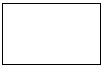 
      Фамилия, имя, отчество (при его наличии) претендента
      ______________________________________________________________
      Заявляемая должность__________________________________________
      Этап 1. Подтверждение результатов непрерывного профессионального развития: подтверждено или не подтверждено (нужное подчеркнуть)
      Этап 2. Оценка знаний и решение ситуационных задач:
      2.1 Оценка знаний:
      Результат тестирования - ____баллов (___%).
      2.2 Решение ситуационных задач (кейс-тестинг) - ____ баллов (____%).
      Заключение о подтверждении подготовленности к управленческой деятельности менеджера в области здравоохранения: подтверждено/не подтверждено (нужное подчеркнуть)
      Дата: ________________________
      Председатель________________________________________________________
                         (подпись) фамилия, имя, отчество (при его наличии)
      Примечание: В случае несогласия с результатами настоящего заключения либо с одним из этапов подтверждения подготовленности к управленческой деятельности менеджера в области здравоохранения, претендент обжалует в апелляционную комиссию аккредитованной организации в течение 3 (трех) рабочих дней с момента получения данного заключения. Срок рассмотрения жалобы составляет не более 5 (рабочих) дней. Результатом рассмотрения жалобы является выдача нового заключения либо письмо с обоснованием причины отказа. Стандарт государственной услуги "Выдача сертификата менеджера в области здравоохранения"                                Заявление
      Прошу Вас допустить меня к процедуре сертификации или подтверждения действия 
сертификата (нужное подчеркнуть) менеджера в области здравоохранения.
      __________________                   ___________________  
             Дата                               подпись претендента Форма сведений Форма сведений I. Общие данные II Образование Сведения о прохождении интернатуры, резидентуры, клинической ординатуры (при наличии медицинского образования) Курсы повышения квалификации и переподготовки за последние 5 (пять) лет III. Трудовая деятельность
      Дополнительные сведения:_______________________________________                    Сертификат "Менеджер в области здравоохранения"
      _____________________________________________________________   
                   (фамилия, имя, отчество (при его наличии)  
действительно получил(-а) настоящий сертификат на занятие деятельностью по   
управлению государственной медицинской организацией.
      Приказ руководителя государственного органа, вынесшего решение о его выдаче 
от "____" ___________ 20 ____ года № ________
      Сертификат действителен до "____" ___________ 20____ года
      Регистрационный № ____________
      Дата выдачи "____" ___________ 20 ___ года Мотивированный отказ в оказании государственной услуги
      Дата выдачи: [Дата выдачи]
      [Наименование услугополучателя]
      Место регистрации: Область:
      [Область] Район: [Район]
      Город/населенный пункт: [Город/населенный пункт]
      [бизнес-идентификационный номер] [БИН]
      Дата государственной регистрации от [Дата]
      Причина отказа:
      [Причина отказа] [Должность подписывающего]
      [Фамилия, имя, отчество (при его наличии) подписывающего]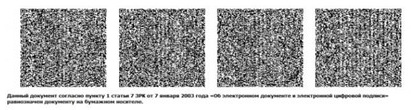 
      [Должность подписывающего] [Фамилия, имя, отчество (при его
					© 2012. РГП на ПХВ «Институт законодательства и правовой информации Республики Казахстан» Министерства юстиции Республики Казахстан
				
      Министр здравоохранения 
Республики Казахстан 

А. Цой
Приложение к приказу
Министра здравоохранения
Республики Казахстан
от 26 июля 2021 года
№ ҚР ДСМ-64Утверждены приказом
Министра здравоохранения
Республики Казахстан
от 11 декабря 2021 года
№ ҚР-ДСМ-254/2020Приложение 1
к Правилам проведения
сертификации менеджера в
области здравоохранения,
подтверждения действия
сертификата менеджера в
области здравоохраненияформа
Мероприятия по профессиональному развитию
Учетная единица
Количество (минимальный уровень)
Подтверждающий документ
1
2
3
4
При первичном получении сертификата менеджера в области здравоохранения
При первичном получении сертификата менеджера в области здравоохранения
При первичном получении сертификата менеджера в области здравоохранения
При первичном получении сертификата менеджера в области здравоохранения
Сертификационный курс
кредит
10
Копия свидетельства с приложением к свидетельству (транскрипт)
При подтверждении действия сертификата менеджера в области здравоохранения
При подтверждении действия сертификата менеджера в области здравоохранения
При подтверждении действия сертификата менеджера в области здравоохранения
При подтверждении действия сертификата менеджера в области здравоохранения
Повышение квалификации по профилю специальности, соответствующего уровня образовательной программы повышения квалификации 
Час/кредит
150/5
Копия свидетельства 
Участие в работе съезда, конгресса, конференции:

- международного или республиканского уровня;

- областного, городов республиканского значения уровня.
участие
2
Сертификат участника и (или) программа конференции с указанием фамилии, имени, отчества докладчика, темы, места проведения, организатора проведения, даты
Участие в очных обучающих семинарах, тренингах, мастер-классах по профилю специальности
участие
5
Копия сертификата о прохождении обучения
Участие в вебинарах, курсах (могут быть в формате онлайн), иных обучающих мероприятиях, проводимых с использованием технологий дистанционного обучения) по профилю специальности
участие
5
Копия сертификата о прохождении обучения
Публикация (первым автором или в соавторстве) по профилю специальности:

- научной статьи в изданиях, входящих в перечень рекомендованных Комитетом организации контроля в сфере образования и науки Министерства образования и науки Республики Казахстан
публикация
5
Электронная копия опубликованных изданий:

статьи, монографии, руководства, методические рекомендации, учебники (книги)Приложение 2
к Правилам проведения
сертификации менеджера в
области здравоохранения,
подтверждения действия
сертификата менеджера в
области здравоохранения формаПриложение 3
к Правилам проведения
сертификации менеджера в
области здравоохранения,
подтверждения действия
сертификата менеджера в
области здравоохраненияформа
1
Наименование услугодателя
Территориальные департаменты Комитета медицинского и фармацевтического контроля Министерства здравоохранения Республики Казахстан 
2
Способы предоставления государственной услуги
Веб – портал "электронного правительства" (ww.egov.kz, www.elicense.kz)
3
Срок оказания государственной услуги
10 (десять) рабочих дней
4
Форма оказания
Электронная (полностью автоматизированная)
5
Результат оказания государственной услуги
Сертификат менеджера в области здравоохранения на занятие деятельностью по управлению государственной медицинской организацией либо мотивированный ответ об отказе в оказании государственной услуги
6
Размер оплаты
Государственная услуга оказывается бесплатно
7
График работы
1) услугодатель – с понедельника по пятницу с 9:00 до 18:30 часов с перерывом на обед с 13:00 до 14:30 часов, кроме выходных и праздничных дней;

2) портал – круглосуточно, за исключением технических перерывов, связанных с проведением ремонтных работ (при обращении услугополучателя после окончания рабочего времени, в выходные и праздничные дни прием заявлений и выдача результатов оказания государственной услуги осуществляется следующим рабочим днем)
8
Перечень документов
Для получения сертификата менеджера в области здравоохранения претендент (далее – услугополучатель) предоставляет следующие документы:

1) заявление по форме, согласно приложению 1 к настоящему Стандарту;

2) форму сведений, согласно приложению 2 к настоящему Стандарту;

3) диплом о высшем профессиональном образовании по направлениям подготовки "Здравоохранение" и (или) "Бизнес, управление и право" (для услгополучателей, окончивших обучение до 2015 года);

4) документ о послевузовском образовании в области общественного здоровья и менеджмента здравоохранения в соответствии предъявляемым Квалификационным характеристикам должностей работников здравоохранения, утвержденных приказом Министра здравоохранения Республики Казахстан от 21 декабря 2020 года № ҚР ДСМ-305/2020 (зарегистрирован в Реестр государственной регистрации нормативных правовых актов № 21856) и (или) документ переподготовке по специальностям "Общественное здравоохранение" и "Менеджмент здравоохранения", в случае отсутствия сведений в ШЭП (для услгополучателей, окончивших обучение до 2015 года);

5) документ о признании документов об образовании претендента, получившего образование в других государствах и в международных или иностранных учебных заведениях (их филиалах), выданный в порядке, определенном в соответствии с Законом Республики Казахстан от 27 июля 2007 года "Об образовании" (при необходимости), в случае отсутствия сведений в ШЭП;

6) документ, подтверждающий трудовую деятельность на руководящих должностях в области здравоохранения в соответствии со статьей 35 Трудового кодекса Республики Казахстан, в случае отсутствия сведений в ШЭП;

7) заключение о подтверждении подготовленности к управленческой деятельности менеджера в области здравоохранения по форме согласно приложению 2 к настоящим Правилам.

Услугополучатель подает документы, указанные в настоящем пункте, в виде электронных копий.

К документу, выданному на иностранном языке, дополнительно предоставляется электронная копия нотариально заверенного перевода на казахском или русском языке.

При подаче услугополучателем всех необходимых документов в его "личном кабинете" отображается статус о принятии запроса для оказания государственной услуги.
9
Основания для отказа в оказании государственной услуги, установленные законодательством Республики Казахстан
1) установление недостоверности документов, представленных претендентом для получения государственной услуги, и (или) данных (сведений), содержащихся в них;

2) несоответствие претендента и (или) представленных материалов, данных и сведений, необходимых для оказания государственной услуги, требованиям, установленным настоящими Правилами;

3) в отношении претендента имеется вступившее в законную силу решение суда, на основании которого он лишен специального права, связанного с получением государственной услуги.
10
Иные требования с учетом особенностей оказания государственной услуги, в том числе оказываемой в электронной форме
1. Претендент имеет возможность получения информации о порядке и статусе оказания государственной услуги в режиме удаленного доступа посредством "личного кабинета" портала, а также единого контакт-центра.

 2. Контактные телефоны справочных служб по вопросам оказания государственной услуги указаны на интернет -ресурсе уполномоченного органа в области здравоохранения www.gov.egov.kz. 

 Номера телефонов единого контакт-центр по вопросам оказания государственных услуг 1414, 8-800-080- 7777Приложение 1 к Стандарту 
государственной услуги
"Выдача сертификата
менеджера в области здравоохранения"формаРуководителю
_________________________
(наименование организации)
_________________________
(фамилия, имя, отчество
(при его наличии)
от _______________________
(фамилия, имя, отчество
(при его наличии)
_________________________Приложение 2 к Стандарту 
государственной услуги
"Выдача сертификата
менеджера в области здравоохранения"
Фамилия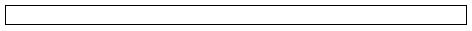 
Имя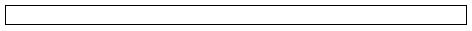 
Отчество (при его наличии)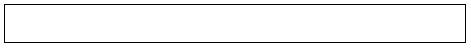 
ИИН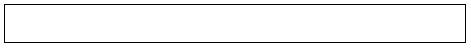 
Дата рождения
год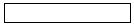 
месяц
месяц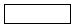 
день
день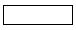 
Возраст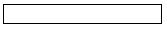 
Национальность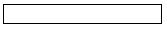 
Пол
мужской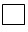 
женский
женский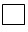 
Гражданство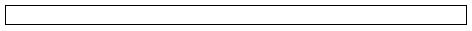 
Мобильный телефон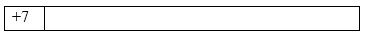 
Рабочий телефон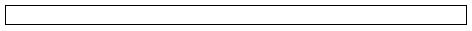 
Адрес электронной почты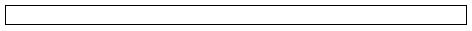 
Данные удостоверения личности
№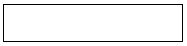 
Кем выдан, дата
Кем выдан, дата
Кем выдан, дата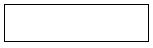 
№
Название учебного заведения и его местонахождение
Год поступления
Год окончания
Специальность
Квалификация (№ диплома или удостоверения)
1
2
№
Название учебного заведения и его местонахождение
Год поступления
Год окончания
Специальность
Квалификация (№ удостоверения)
1
2
№
Наименование курса
Год прохождения
Количество часов
Место прохождения и № сертификата
1
2
№
Место работы
Должность
Время пребывания на должности
Время пребывания на должности
1
2
Прохождение процедуры оценки на сертификацию "Менеджер в области здравоохранения"
впервые
повторноПриложение 4 
к Правилам проведения
сертификации менеджеров в
области здравоохранения,
подтверждения действия
сертификата менеджера в
области здравоохраненияформаПриложение 5 
к Правилам проведения
сертификации менеджеров в
области здравоохранения,
подтверждения действия
сертификата менеджера в
области здравоохраненияформа
  [Наименование услугодателя]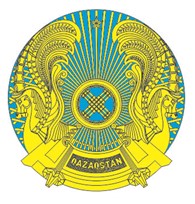 
  [Наименование услугодателя]